 Ottery St Mary Town Council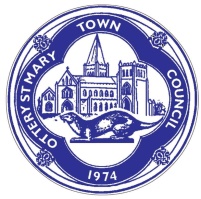 ___________________________________________________________________Minutes of the PLANNING COMMITTEE MEETING OF OTTERY ST MARY TOWN COUNCIL held on Thursday 15th December  2022 at 19.00.  The meeting was held at  The Ottery Town Council offices in the Council Chamber. PRESENT:- Councillor Copus (Chairman), Cllrs Grainger, Green and Jane Bushby  AdministratorOTHER PERSONS PRESENT:-  NoneP/22/12/11TO RECEIVE APOLOGIES FOR ABSENCEApologies received from Councillors Stewart  and JohnsP/22/12/12DECLARATIONS OF INTEREST AND REQUESTS FOR NEW DPI DISPENSATIONS FORITEMS ON THE AGENDAP/22/12/13IN CONSIDERATION OF THE PUBLIC BODIES (ADMISSION TO MEETINGS) ACT 1960(PUBLICITY WOULD BE PREJUDICAL TO THE PUBLIC INTEREST BY REASON OF THE CONFIDENTIAL NATURE OF THE BUSINESS TO BE TRANSACTED): TO AGREE ANY ITEMS TO BE DEALT WITH AFTER THE PUBLIC AND PRESS HAVE BEEN EXCLUDEDThere were noneP/22/12/14TO ALLOW MEMBERS  OF THE PUBLIC PRESENT TO SUBMIT QUESTIONS/COMMENTS FOR CONSIDERATON. INDIVIDUAL CONTRIBUTIONS WILL BE LIMITED TO 3 MINUTESThere were noneP/22/12/15REPORTS, CORRESPONDENCE AND ITEMS REFERRED TO THE COMMITTEEThere were noneP/22/12/16TO APPROVE AND SIGN THE MINUTES OF THE PLANNING MEETING 6th December 2022 The minutes of the Planning Meeting on the  6th December 2022 were approved and  signed by the Planning Chair as a correct record.P/22/12/17PLANNING DECISIONS RECEIVED22/2101/LBC	 Myrtle Cottage, Tipton St John, EX10 0AW	APPROVED WITH CONDITIONSP/22/12/18TO CONSIDER AND DETERMINE OBSERVATIONS ON THE FOLLOWING PLANNING APPLICATIONSReference	       	Applicant	       	DetailsP/22/12/19
TO RECEIVE COUNCILLORS’ QUESTIONS RELATING TO PLANNING MATTERSP/22/12/20NEXT MEETING – TBC subject to planning applications being received. The meeting ended at 19.11Cllr John GreenNo declaration madeCllr Richard CopusNo declaration madeCllr Richard GraingerNo declaration made 1) 22/2387/TCA M Catney T1, Monterey Cypress: remove deadwood greater than 20mm in diameter on the South East side. Reduce primary and secondary branches in the mid to lower canopy by approximately 1-2m to previous pruning points to give 3m clearance from the property. Tumbling Weir Court, OSM, EX11 1GP Town Council Comments:The Town Council supports this applicationTown Council Comments:The Town Council supports this applicationTown Council Comments:The Town Council supports this applicationTown Council Comments:The Town Council supports this application2) 22/2648/FUL Mr R Tkachou Proposed rear extension, loft conversion and porch to front. 8 Taleford Villas, OSM, EX11 1NB Town Council Comments:The Town Council supports this applicationTown Council Comments:The Town Council supports this applicationTown Council Comments:The Town Council supports this applicationTown Council Comments:The Town Council supports this applicationSIGNATURE OF CHAIRMANDATE OF SIGNATUREDATE/VENUE  OF NEXT MEETINGTBC